Promoted for and on behalf of Cycling Time Trials under their rules and regulations B&DCC HARDWICK HALL HILL CLIMB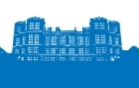 Sunday 12th September 2021COURSE : OHC 11 START 19:31 HRS HQ – Hardwick Hall, S44 5QJ.Sign on is at top of the climb Time Keepers:- Malcolm Smith Mark Bridgman Smith Event Secretary:- Jonathan Wardle 6 Woodside Close, Chesterfield S40 4PW Tel: 07712481492 SIGNING ON AND NUMBERS WILL BE AT THE TOP OF THE CLIMB. WE ENCOURAGE PARKING IN THE HARDWICK HALL CAR PARK RATHER THAN THE HARDWICK INN. YOU WILL BE ABLE TO EXIT VIA THE ENTRANCE DURING THE RACEHARDWICK STABLE TOILETS WILL BE AVAILABLE FOR OUR USE.IMPORTANT: ALL RIDERS MUST PERSONALLY SIGN OFF WHEN THEY RETURN THEIR NUMBER. FAILURE TO DO SO WILL RESULT IN DISQUALIFICATION. NO EXCUSES! AWARDS (TBC)Please use the toilet facilities provided by Hardwick HallNo warming up on the course once the event has started. Please use the toilet facilities provided by Hardwick Hall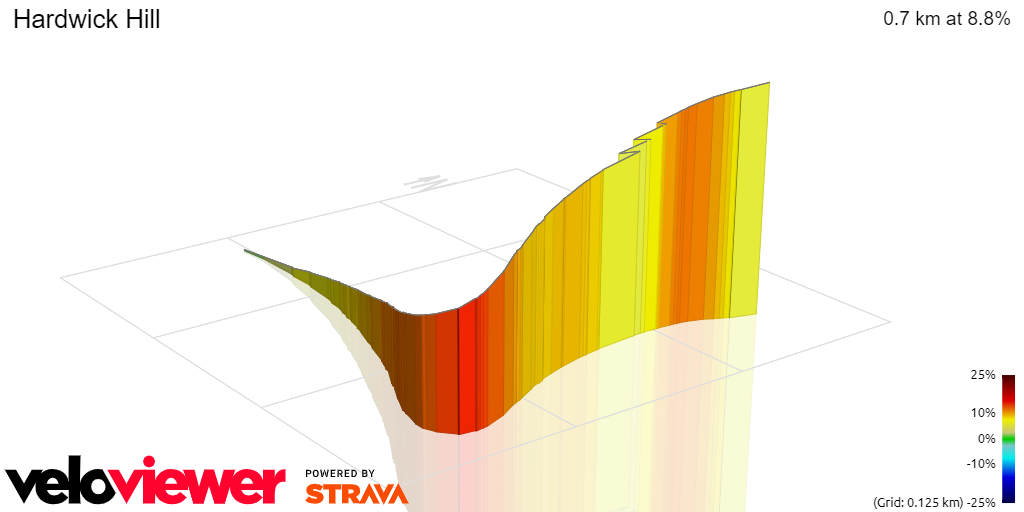 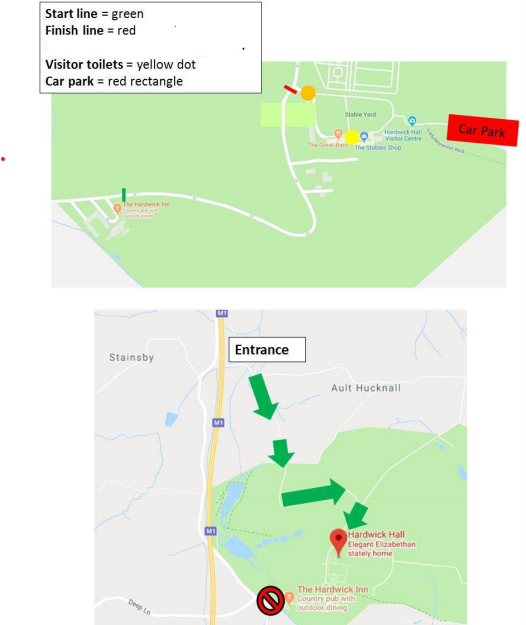 